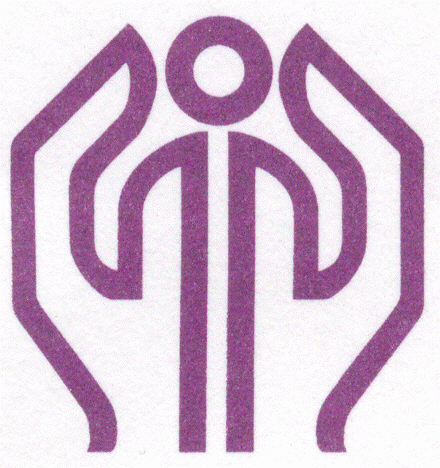 Kirkens SOS  Rogaland        INNFØRINGSKURSHøst2019StavangerDato          Klokken    Nr.       T  E  M  ADato          Klokken    Nr.       T  E  M  ADato          Klokken    Nr.       T  E  M  AKirkens SOS  Rogaland        INNFØRINGSKURSHøst2019StavangerOnsdag16.1018-21Innføring om Kirkens SOSMøte med mennesker i kriseKirkens SOS  Rogaland        INNFØRINGSKURSHøst2019StavangerLørdag19.1010-16Møte med det selvmordsnære mennesketAktiv lyttingKirkens SOS  Rogaland        INNFØRINGSKURSHøst2019StavangerOnsdag23.1018-21Møte med mennesker med psykisk smerteMøte med mennesker som føler på ensomhetKirkens SOS  Rogaland        INNFØRINGSKURSHøst2019StavangerUKE 44   PRAKSIS 1    Én vakt sammen med erfaren medarbeiderUKE 44   PRAKSIS 1    Én vakt sammen med erfaren medarbeiderUKE 44   PRAKSIS 1    Én vakt sammen med erfaren medarbeiderKirkens SOS  Rogaland        INNFØRINGSKURSHøst2019StavangerOnsdag06.1118-21Erfaring fra praksisGrensesettingKirkens SOS  Rogaland        INNFØRINGSKURSHøst2019StavangerOnsdag13.1118-21Møte med vold, rus og krenkelser          Når mennesker velger annerledesKirkens SOS  Rogaland        INNFØRINGSKURSHøst2019StavangerUKE 47-48   PRAKSIS  2       En nattvakt og en annen vakt UKE 47-48   PRAKSIS  2       En nattvakt og en annen vakt UKE 47-48   PRAKSIS  2       En nattvakt og en annen vakt Kirkens SOS  Rogaland        INNFØRINGSKURSHøst2019Stavanger Onsdag04.1218-21Erfaring fra praksisNår tro møter troKirkens SOS  Rogaland        INNFØRINGSKURSHøst2019StavangerOnsdag11.1217-21Den tause samtalenOm å fremme livsmot og håpVeiledningKursbevis og kontraktMålet for innføringskurset er å dyktiggjøre nye medarbeidere til å møte de som kontakter Kirkens SOS      *  bevisstgjøre hvordan egne holdninger og verdier påvirker møtet med innringer / innskriver  *  bevisstgjøre og videreutvikle ressursene vi har i oss til å bli lyttende medmennesker  *  innføring og veiledning i tjenesten som frivillig medarbeider på telefon og chatMålet for innføringskurset er å dyktiggjøre nye medarbeidere til å møte de som kontakter Kirkens SOS      *  bevisstgjøre hvordan egne holdninger og verdier påvirker møtet med innringer / innskriver  *  bevisstgjøre og videreutvikle ressursene vi har i oss til å bli lyttende medmennesker  *  innføring og veiledning i tjenesten som frivillig medarbeider på telefon og chatMålet for innføringskurset er å dyktiggjøre nye medarbeidere til å møte de som kontakter Kirkens SOS      *  bevisstgjøre hvordan egne holdninger og verdier påvirker møtet med innringer / innskriver  *  bevisstgjøre og videreutvikle ressursene vi har i oss til å bli lyttende medmennesker  *  innføring og veiledning i tjenesten som frivillig medarbeider på telefon og chatMålet for innføringskurset er å dyktiggjøre nye medarbeidere til å møte de som kontakter Kirkens SOS      *  bevisstgjøre hvordan egne holdninger og verdier påvirker møtet med innringer / innskriver  *  bevisstgjøre og videreutvikle ressursene vi har i oss til å bli lyttende medmennesker  *  innføring og veiledning i tjenesten som frivillig medarbeider på telefon og chatKurset vil inneholde følgende elementer: En teoretisk innføring i problemområder vi møter på telefonen                                                                 Arbeid med egne holdninger                                                                 Kommunikasjonsteori. Praktiske øvelser / samtaletrening                                                                 Prøvevakter sammen med erfarne medarbeidere                                                                 Veiledning                                                                      Kurset vil inneholde følgende elementer: En teoretisk innføring i problemområder vi møter på telefonen                                                                 Arbeid med egne holdninger                                                                 Kommunikasjonsteori. Praktiske øvelser / samtaletrening                                                                 Prøvevakter sammen med erfarne medarbeidere                                                                 Veiledning                                                                      Kurset vil inneholde følgende elementer: En teoretisk innføring i problemområder vi møter på telefonen                                                                 Arbeid med egne holdninger                                                                 Kommunikasjonsteori. Praktiske øvelser / samtaletrening                                                                 Prøvevakter sammen med erfarne medarbeidere                                                                 Veiledning                                                                      Kurset vil inneholde følgende elementer: En teoretisk innføring i problemområder vi møter på telefonen                                                                 Arbeid med egne holdninger                                                                 Kommunikasjonsteori. Praktiske øvelser / samtaletrening                                                                 Prøvevakter sammen med erfarne medarbeidere                                                                 Veiledning                                                                      Kursleder blir daglig leder Signe Bøe Trodahl. Kurset holdes i lokalene til Kirkens SOS. Pause med enkel servering. Te/kaffe et kvarter før kursstart. NB! Vi tar forbehold om forandring i programmet!Kursleder blir daglig leder Signe Bøe Trodahl. Kurset holdes i lokalene til Kirkens SOS. Pause med enkel servering. Te/kaffe et kvarter før kursstart. NB! Vi tar forbehold om forandring i programmet!Kursleder blir daglig leder Signe Bøe Trodahl. Kurset holdes i lokalene til Kirkens SOS. Pause med enkel servering. Te/kaffe et kvarter før kursstart. NB! Vi tar forbehold om forandring i programmet!Kursleder blir daglig leder Signe Bøe Trodahl. Kurset holdes i lokalene til Kirkens SOS. Pause med enkel servering. Te/kaffe et kvarter før kursstart. NB! Vi tar forbehold om forandring i programmet!